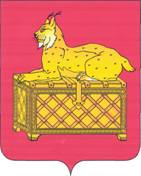 РЕВИЗИОННАЯ КОМИССИЯМУНИЦИПАЛЬНОГО ОБРАЗОВАНИЯг. БОДАЙБО И РАЙОНАЗАКЛЮЧЕНИЕ № 01-21з                             на  годовой отчет муниципального образования                              Балахнинского городского поселения за 2019 год        Утвержденораспоряжением председателя                        Ревизионной комиссии                                                                                                      от 30.04.2020 № 44-пРевизионной комиссией муниципального образования г. Бодайбо и района (далее – Ревизионная комиссия г. Бодайбо и района) подготовлено заключение на годовой отчет об исполнении бюджета муниципального образования Балахнинского городского поселения в соответствии с требованиями статьи 264.4 Бюджетного кодекса Российской Федерации и статьи 31 Положения  о бюджетном процессе в муниципальном образовании Балахнинского городского поселения, утвержденным решением Думы Балахнинского городского поселения   от 29.10.2018 № 54  (далее – Положение о бюджетном процессе) по результатам проверки годового отчета об исполнении местного бюджета за 2019 год, а также документов и материалов, подлежащих представлению  одновременно с годовым отчетом об исполнении  местного бюджета.Целью проведения внешней проверки годового отчета об исполнении местного бюджета явилось определение достоверности и полноты отражения показателей годовой бюджетной отчетности и соответствия порядка ведения бюджетного учета в муниципальном образовании законодательству РФ.Выводы и предложения по результатам экспертизы:1.Внешняя проверка годового отчёта об исполнении бюджета Балахнинского муниципального образования за 2019 год проводилась в соответствии с Соглашением «О передаче полномочий по осуществлению внешнего муниципального финансового контроля» от № 4 от 26.12.2019.2.Годовой отчет об исполнении  бюджета муниципального образования Балахнинского городского поселения за 2019 поступил в Ревизионную комиссию   г. Бодайбо и района, с соблюдением сроков, определенных пунктом 3 статьи 264.4 БК РФ.3. Исполнение бюджета Балахнинского муниципального образования по доходам за 2019 год составило 23547,6 тыс. руб. По сравнению с утвержденными бюджетными назначениями, в сумме 23375,9 тыс. руб.(100,7%). По отношению к 2018 году доходная часть бюджета муниципального образования увеличилась  на  3310,3 тыс. руб. (16,4%) за счет  увеличения безвозмездных поступлений  на 3819,4 тыс. руб. (26,1%), тем не менее, налоговые и неналоговые доходы снизились на 509,1 ( 9,1%)  тыс.рублей по отношению к 2018 году.4. Согласно отчету об исполнении бюджета (ф. 0503117), расходы местного бюджета по состоянию на 01.01.2020  составили 22 646,3  тыс. руб. или  94,0 % утвержденных бюджетных назначений (24 099,8 тыс. руб.).          5. В бюджете муниципального образования на 2019 год предусматривались бюджетные ассигнования на реализацию 8 муниципальных программ на общую сумму 9960,3 тыс.руб. Фактическая сумма  расходов, осуществленных в рамках муниципальных программ, составила 9698,2 тыс.руб. (97,4%). Доля средств, приходящаяся на муниципальные программы, в общей сумме расходов  в 2019 году составила 42,82%.          6. Решением Думы администрации Балахнинского городского поселения  от 07.12.2018  № 63 бюджет на 2019 год был сформирован с дефицитом в размере 124,1 тыс. рублей или 1,7% от доходной части бюджета без учета безвозмездных поступлений и поступлений налоговых доходов по дополнительным нормативам отчислений. С учетом внесения изменений в решение Думы от 23.12.2019 дефицит бюджета утвержден в сумме 231,1 тыс. рублей или 4,8% от утвержденного общего годового дохода без учета утвержденных безвозмездных начислений. Дефицит бюджета  не превышает ограничений, установленных ст. 92.1 БК РФ.По итогам 2019 года бюджет исполнен с профицитом в сумме 901,3 тыс. рублей .Муниципальный долг на 01.01.2018 составлял 0,00 тыс. руб., на 01.01.2019 составил 0,0 тыс. руб.  Данные о долговых обязательствах, отраженные в представленной к внешней проверке отчетности, соответствуют данным долговой книги по состоянию на 01.01.2020.         Следует отметить, что в 2019 году в бюджет Балахнинского муниципального образования не привлекались бюджетные кредиты, а также кредиты от кредитных организаций.        7. Бюджетная отчетность об исполнении бюджета в целом соответствует перечню и формам Инструкции о порядке составления и представления годовой, квартальной и месячной бюджетной отчетности об исполнении бюджетов бюджетной системы Российской Федерации (приказ Минфина РФ от 28.12.2010 № 191н). 	В целом,  Ревизионная комиссия муниципального образования г.Бодайбо и района полагает, что годовой отчет об исполнении местного бюджета за 2019 год может быть рекомендован к рассмотрению на публичных слушаниях, а также к принятию Решением Думы  Балахнинского городского поселения .Пояснительная записка к настоящему документу прилагается.Председатель комиссии                                                                          О.М. Шушунова    